Example of Claiming a Top-up PaymentThe following three examples have been calculated using the payment thresholds in this table:Pharmacy 1: No top-up can be claimed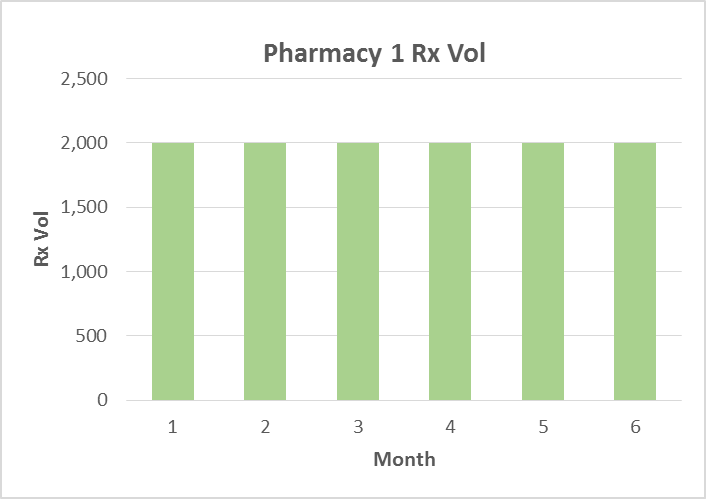 The pharmacy prescription volume is flat. The pharmacy dispensed 2000 prescriptions each month, and the calculated average across the 6 month period is 2000. The pharmacy fell into the same payment band each month and there is no entitlement to a top up payment. 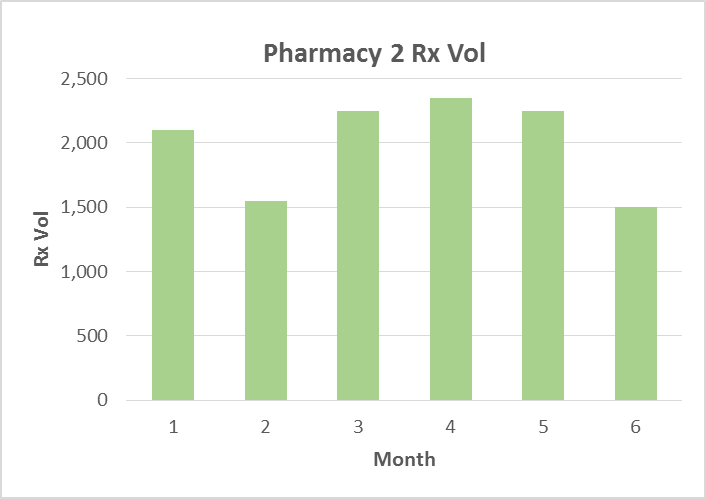 Pharmacy 2: Top up can be claimedThe pharmacy prescription volume fluctuates. In month 2 and month 6, the pharmacy dropped into a lower payment band, and the pharmacies total payment was (4 x £623.66) + (2 x £445.50) = £3,385.64The calculated average prescription volume across the 6 month period is 2,000. If the pharmacy had been paid on the basis of their average prescription volume, they would have received (6 x £623.66) = £3,741.96. As such the pharmacy is entitled to claim a top up payment of (£3,741.96 - £3,385.64) = £356.32Pharmacy 3: No top up can be claimed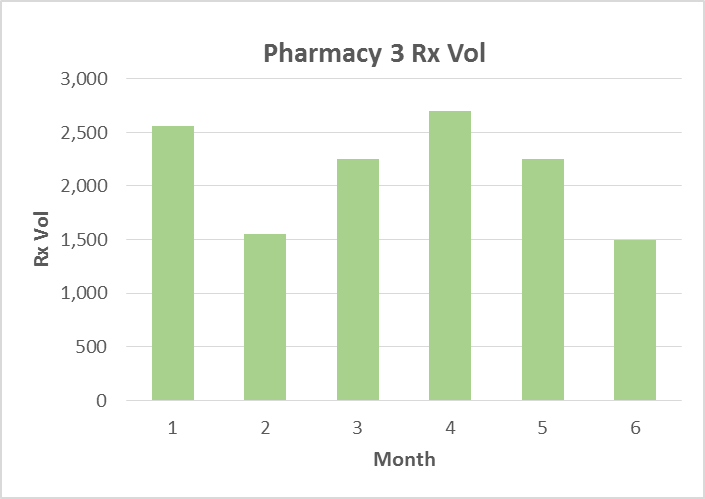 The pharmacy prescription volume fluctuates. In months 2 and 6 the pharmacy has dropped to a lower payment band, and in months 1 and 4 the pharmacy has climbed to a higher payment band. The pharmacies total payment was (2 x £623.67) + (2 x £445.50) + (2,560 x 0.522) + (2,700 x 0.522) = £4,884.05 The calculated average prescription volume across the 6 month period is 2,135. If the pharmacy had been paid on the basis of their average prescription volume, they would have received (6 x £623.67) = £3,742, which is lower than the amount they actually received. As such the pharmacy is not entitled to claim a top up payment.Number of items per monthPractice Payments for 6 month periodUp to 1,099£3001,100 – 1,599£2,6731,600 – 2,499£3,7422,500+52.2p per itemMonthRx Vol12,00022,00032,00042,00052,00062,000Avg.2,000MonthRx Vol12,10021,55032,25042,35052,25061,500Avg.2,000MonthRx Vol12,56021,55032,25042,70052,25061,500Avg.2,135